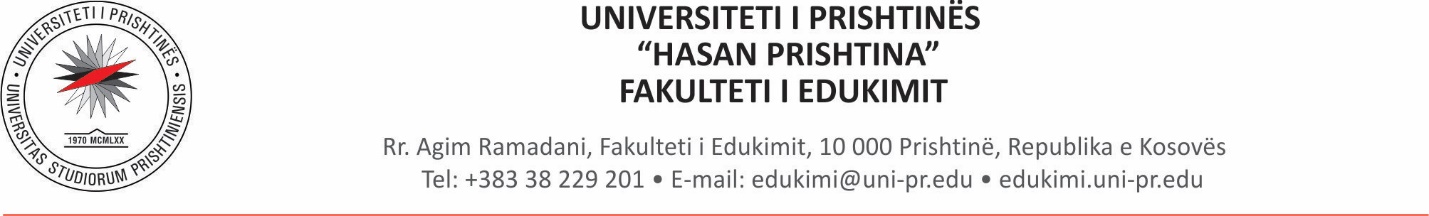 PYETJET E SHPESHTAPyetja Përgjigja/etINFORMATAT E PËRGJITHSHMEINFORMATAT E PËRGJITHSHMEKu mund të marr informatat dhe njoftimet e përgjithshme për çështjet mësimore dhe administrative?Fakulteti i Edukimit i poston të gjitha njoftimet me rëndësi për studentët në webfaqen zyrtare edukimi.uni-pr.edu dhe në faqen e Fakultetit në facebook https://www.facebook.com/UPedukimi Poashtu, nga adresa edukimi@uni-pr.edu Dekanati shpërndan njoftimet me rëndësi për të gjithë studentët. Adresa zyrtare e komunikimit me shërbimin për studentët Master është master.edukimi@uni-pr.edu Ku mund të gjej programet e studimit dhe lëndët që ofrohen?Informatat për programet, lëndët dhe përshkrimet e lëndëve gjenden në webfaqen e Fakultetit të Edukimit (https://edukimi.uni-pr.edu/page.aspx?id=1,3). Ku mund të gjinden informatat për orarin e mësimit dhe të provimeve?Në webfaqen zyrtare te fakultetit të edukimit, tek rubrika studentët mund t’i gjeni oraret e mësimit dhe provimeve (https://edukimi.uni-pr.edu/page.aspx?id=1,4). Cili është orari i punës për shërbimet me studentët?Zyrtarët në shërbimin studentor, në zyrën e IT-së dhe zyren e praktikës punojnë me palë nga e hëna në të premte nga ora 10:00 deri në orën 15:00, me përjashtim të së enjtës kur nuk punohet me palë (pauza e drekës është nga 12:00-13:00).Shërbimi i studentëve BA dhe MA ndodhet në katin përdhesë, zyra e praktikës pedagogjike ndodhet në katin e parë, ndërsa zyra e ITsë në katin e dytë. Cilat dokumente duhet të protokolohen dhe ku mund ta bëj këtë?Cdo kërkesë drejtuar fakultetit, dhe dokumentet që mirren nga fakulteti (si çertifikatat dhe vërtetimet) duhet të protokolohen tek zyrtarja e protokolit në shërbimin e studentëve BA. Si mund të kontaktoj me profesorët/asistentët?Zyret e profesorëve dhe asistenteve janë në katin e 4të të Fakultetit të Edukimit. Për të kontaktuar me profesorët/asistentët për çfarëdo nevoje, të dhënat kontaktuese gjenden në CV-të e profesorëve/asistentëve në webfaqe të fakultetit tek kategoria personeli akademik (https://edukimi.uni-pr.edu/page.aspx?id=1,48).Poashtu, orari i konsultimeve me stafin akademik gjendet në dyert e secilës zyre të personelit akademik.